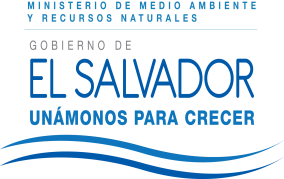 A continuación se presenta un reporte del cumplimento de las metas del PEI para el año 2015, el cual parte del avance porcentual de cumplimiento de las metas programadas y de los productos realizados por cada proyecto de acuerdo a lo programado en el plan de trabajo. Los resultados de cada proyecto permiten medir el cumplimiento de la meta anual programada para cada acción específica (Ae), y de este resultado porcentual, el avance de la Acción Estratégica (AE) respecto a la meta quinquenal contemplada en el PEI.Los resultados contenidos en el presente documento se han obtenido de los reportes mensuales y trimestrales, remitidos por las distintas unidades organizativas a la Unidad de Planificación y Desarrollo Institucional.Al inicio se presenta el cuadro con los resultados cuantitativos porcentuales de avance de las acciones específicas y acciones estratégicas del PEI, que resultan de aplicar una fórmula en base al avance acumulado del proyecto y los pesos asignados.Seguido se presenta los productos realizados con los proyectos de cada acción específica, ya sean finalizados o con un avance sustantivo.  En algunos de ellos se señala su finalización para el año 2016.INFORME DE CUMPLIMIENTO DE LOS PRODUCTOS REALIZADOS POR LOS PROYECTOS PARA CADA ACCION ESPECÍFICAL DEL POA 2015ZONIFICACIÓN AMBIENTALMetodología y protocolo de actualización para la zonificación ambiental y usos del suelo. Ambos instrumentos serán revisados y mejorados mediante una consultoría que se desarrollará en el 2016.Documentos preliminares de Zonificación y Lineamientos de actuación del Volcán de San Salvador y Cordillera del Bálsamo. Para el 2016 se programa la socialización y elaboración del Atlas.Atlas de la Franja Costero Marina, que contiene el diagnóstico, la zonificación, y las directrices y lineamientos de actuación. Documentos entregados a las autoridades locales de 29 municipios costeros de la franja costera marina. El mapa de zonificación y lineamientos de actuación abarcan a 128 municipios y una cobertura poblacional de 2,5 millones. Para 2016 se espera su aprobación y socialización.CAMBIO CLIMÁTICODiagnóstico sobre la situación de vulnerabilidad de la región del corredor seco, y Matriz de seguimiento de las acciones de adaptación en el corredor seco, elaborada en apoyo al MAG y en el marco del grupo de coordinación del proyecto Readiness para el Fondo Verde del clima, insertadas en la matriz de seguimiento al cumplimiento del PNCC.Listado de proyectos en cambio climático y propuesta de arquitectura institucional para cambio climático, elaborada en el marco del grupo de coordinación del proyecto  Readiness para el Fondo Verde del clima, la cual será presentada para su validación ante el Gabinete de Sustentabilidad Ambiental y Vulnerabilidad. Se hará la gestión para conjuntamente con la Cancillería de la República, quienes son la Autoridad Designada en Financiamiento climáticos, consolide un inventario nacional de  necesidades climáticas.Estudio de las vulnerabilidades de infraestructura a nivel nacional y Parámetros para el análisis costo beneficio de infraestructura crítica en el marco de pérdidas y daños, a presentar para aprobación al Despacho Ministerial.Propuestas que soportan técnicamente las acciones nacionales de adaptación y mitigación frente al cambio climático: Documento con las Contribuciones Tentativas Nacionalmente Determinadas INDCs de El Salvador presentado a la Convención Marco de Naciones Unidas sobre el Cambio Climático (CMNUCC), Sectores y Metodología identificados para los escenarios climáticos, Perfil de NAMA para desechos sólidos en construcción.SISTEMA INTEGRAL DE INFORMACIÓN, ESTADÍSTICAS Y SERVICIOSDiseño de Plataforma Web para colocar productos de servicios climáticos cuyo documento incluye los diagramas y el proceso a seguir para la implantación de la herramienta. Así también, análisis de las necesidades de los sectores.Documento de avance del Estudio de Identificación de infraestructura prioritaria y su vulnerabilidad climática, que incluye los archivos digitales de toda la Información existente recopilada de 8 instituciones claves del tema. Este avance será completado en el 2016, así mismo los talleres para homologar conceptos, metodología e información.En el marco de establecer los elementos claves de una plataforma de información y sistemas de alerta temprana se tiene como resultados la mejora de los SAT, siendo: 1 Red en el Volcán San Salvador,  1 Red de Tsunami en zona de Jiquilisco, 1 Red en el Volcán de San Miguel, SAT por inundaciones de la zona costera, SAT en cuencas de respuesta rápida-Región Bahía de Jiquilisco y región Mandinga-Comalapa y Modelación hidrológica e hidráulica, para el pronóstico de crecidas en zonas prioritarias. Para todos ellos Informes, mapas y listado.Espacio virtual para la difusión de información sobre temas relacionados a la gestión de riesgos funcionando en la web, y 6 cápsulas informativas generadas sobre temas de geología, meteorología, hidrología y gestión de riesgos.Documento borrador de la Estrategia Territorial de Restauración de Ecosistemas y Paisajes Se cuenta con indicadores, técnicas y niveles básicos que permiten medir los avances de restauración y disponer de una base de conocimientos técnicos disponible para diferentes actores claves. Inició el proceso de identificación de las oportunidades para la restauración de ecosistemas, actualizando el mapa de uso de suelo y, sobre esta base, diseñar criterios de prioridad nacional para construir un mapa de oportunidades para restauración. Está disponible la línea base de los servicios ecosistémicos que provee el ecosistema de manglar del Bajo Lempa y Estero de Jaltepeque para establecer un modelo inclusivo de gobernanza y restauración. Será presentada para su aprobación al Despacho Ministerial. Continua en POA 2016Plan de manejo fitosanitario del Bosque del ANP Montecristo que integra el componente de aprovechamiento sostenible de los recursos forestales y el componente de comunicaciones. Se cuenta con un Convenio firmado entre el MARN y el Plan Trifinio para operar dicho plan.Conceptualización del Sistema Integrado de áreas naturales protegidas, los Planes de Manejo de las ANP de Los Cóbanos, Taquillo y Montecristo en revisión final por la Dirección de la DEV, valoración de la infraestructura de las ANP de San Rafael Los Naranjos, Chaguantique, Los Andes, Nancuchiname, Normandía, El Imposible, Montecristo, Paraje Galán, San Lorenzo, La Argentina, e Inspecciones de monitoreo (38) de las concesiones de bosque salado para verificar el cumplimiento de los proyectos que están operando.Planes de manejo de fuego (54) con cobertura para 97 ANP legalmente establecidas y fortalecimiento de capacidades a Bomberos, MAG, Fuerza Armada, FGR, y guardarecursos.Pre diseño del Centro de Rescate (90%), el diseño del Centro Cuarentenario y el diseño de la Clínica Veterinaria, componentes del Diseño de la Red para la Atención y Rehabilitación de Fauna Silvestre. Se proyecta concluir en enero 2016.ACCIONES DE RESTAURACIÓNComo acciones preparatorias para la restauración en la zona de Ahuachapán Sur se tiene el Inventario de zonas boscosas, línea base de la zona que incluye las tendencias y los efectos del cambio climático en las actividades productivas, Estudio Hidrológico del Sistema de Canales, Seis estructuras locales asistidas técnica y metodológicamente y Plan maestro del paisaje en áreas de conservación de Ahuachapán Sur. Diseño conceptual de ampliación para el proceso de restauración, Mapa de actores y roles para los territorios de Ahuachapán, que incluye también el Sur del Humedal del Cerrón Grande. Continúa en POA 2016.INSTRUMENTOS PARA LA GESTIÓN INTEGRADA DEL RECURSO HÍDRICOSistema de Información Hídrica (SIHI). Con un Protocolo para transferencia e intercambio de información entre las instituciones de gobierno, validado con el MAG-DGFCR, desarrollo de la Prueba piloto del SIHI sobre los contenidos y los procedimientos que se deben de seguir para poder tener acceso al sistema, para ello se estableció un acuerdo con la Asociación de Municipalidades del Río Torola, para el levantamiento e intercambio de información. Divulgación de la información sistematizada y contenida en el SIHI con la mesa de actores de la cuenca del Rio Sucio, Río Grande de San Miguel y del Río Torola, para su validación, así como del acceso a la plataforma con  instancias externas. Con ello se validó el potencial uso de la información y del sistema, Plataforma de Geoportal  conteniendo información sistematizada de todas las bases  de datos relacionadas con  información  meteorológica, hidrológica, demandas de agua  por sector usuario y  así como otra información  necesaria para la elaboración de  mapas temáticos.También el Protocolo de Evaluación de calidad de agua para lagos y ríos, Informe de evaluación y determinación del nivel de eutroficación de los lagos de Coatepeque, Guija e Ilopango y Base de datos de los muestreos de calidad del agua de los 3 lagos. Plan Nacional de Gestión Integrada del Recurso Hídrico (PNGIRH). Con un Diagnóstico balances hídricos por región, base de datos de variables climatológicas y mapas temáticos. Además, planes de medidas y objetivos ambientales (8) por zonas prioritarias con sus presupuestos indicativos.Propuesta preliminar del Reglamento Especial para la Gestión, Uso, Protección y Manejo de las Aguas y Ecosistemas, para lo cual se tiene los arreglos institucionales identificados que corresponden a:Incorporación de lineamientos de la GIRH para la protección y conservación  de humedales en zonas frágiles.Unificación de criterios para la protección de las áreas de recarga hídrica, en lo concerniente a la reforestación y deforestación. Definición de ordenanzas municipales para la protección de las aguas y ecosistemas.Incorporación de lineamientos de GIRH en los estudios de Evaluación de Impacto Ambiental y en los permisos ambientales.Creación de Instancias Piloto de Participación para la Gestión Integrada del Recurso Hídrico con la  Mesas de actores clave de las zonas prioritarias de los ríos Sucio y Grande de San Miguel con planes formulados orientados a facilitar la puesta en marcha de las acciones que impulsen la implementación  del  PNGIRH e iniciado su implementación. Adicionalmente la Mesa de río Torola, en el marco del proyecto del PNUD. Continua en POA 2016Acuerdo de creación del Comité Interinstitucional Nacional de Cuencas Hidrográficas (CINACH). Para el 2016 está programada la puesta en marcha.RESTAURACIÓN DE ECOSISTEMAS CRÍTICOSRestauración, manejo y conservación de ecosistemas costero en la zona de Jiquilisco- Jaltepeque: con un estudio hidrológico y el diseño hidráulico del cauce de la Quebrada el Castaño, Planes Locales de extracción sostenible PLES en las zonas de Rio Roquinte - Manglares de Puerto Avalos y Estero Cuche de Monte. Se dio inicio a la ejecución de actividades en campo del Proyecto Gestión de los recursos hídricos y del suelo de las microcuencas de influencia del ANP y sitio Ramsar Laguna El Jocotal, municipio El Tránsito, San Miguel. Se contrataron los servicios para la intervención en subcuenca brazo del rio Paz y manglar de Garita Palmera, San Francisco Menéndez, Ahuachapán. La intervención de saneamiento básico y restauración de causes en ecosistemas de manglar y humedales de Metalío, Acajutla se lanzará a licitación en el 2016 ya que fue reformulado y se amplió a la cuenca media-alta, como complemento al proyecto reformulado de la cuenca baja. Se concretará en el 2016.Restauración de la Cuenca del Rio Lempa y Ríos Urbanos. Identificado preliminarmente la quebrada El Piro y el Río Sumpa, Las Cañas, como  sitios potenciales para la implementación de acciones, se cuenta con el Planteamiento de objetivos y metas de descontaminación, Acuerdos y compromisos consensuados con los actores que contaminan en el rio Sucio y Propuestas  de objetivos ambientales a lograr implementar. Así mismo se tiene el diagnóstico y propuesta técnica para rehabilitación de la PTAR de Suchitoto, y firma de Convenio entre  la municipalidad de Suchitoto y MARN.Plan de Manejo de la Micro Cuenca de las zonas de recarga del Acuífero de Nejapa, en el primer trimestre de 2016 se desarrollará el proceso de aprobación de términos de referencia para iniciar el proceso de contratación de instancia ejecutora de este proyecto.MANEJO INTEGRAL DE DESECHOS SÓLIDOSFortalecimiento de capacidades a dos asociaciones municipales en desarrollo organizacional y administrativo sobre manejo de desechos sólidos, Plan de sostenibilidad financiera de los servicios de aseo para las asociaciones ASEMUSA y ASINORLU, Plan de Acción para el mejoramiento del manejo de desechos sólidos para ASINORLU y Plan Nacional de Sensibilización y educación ambiental.Sistema de monitoreo y seguimiento con diseño conceptual, indicadores y ficha de recolección de información. Su implementación esta para el 2016.Lineamientos para evaluación ambiental de proyectos, entregados a la Dirección de Evaluación y Cumplimiento.Instrumentos para orientar el manejo integral de desechos sólidos para los municipios: Lineamientos técnicos RAEE, Guía ciudadana para el manejo de desechos sólidos, Guía ciudadana para el manejo de residuos de aparatos eléctricos y electrónicos.Plan Nacional de recuperación de materiales con énfasis en la responsabilidad extendida socializado con instituciones claves, con las cuales se podrán establecer convenios para su implementación.Programa Nacional Manejo Integral de Desechos Sólidos con propuesta de acciones de adaptación y mitigación al cambio climático.Directrices para la regulación de acopiadores y otros gestores de desechos sólidos, en proceso de aprobación. Política Estatal de Eco-eficiencia.TRATEMIENTO DE AGUAS RESIDUALESModelo de gestión de aguas residuales, programada su socialización para el 2016. Lineamientos para diseño y operación de sistemas de tratamiento de aguas residuales para Centros Penales elaborados y validados con la Dirección de Evaluación y Cumplimiento.Reglamento Especial de aguasa residuales y lodos enviado al Despacho y Reglamento Técnico enviado a OSARTEC. Para 2016 esta programada la socialización.Lineamientos de diseño de rastros municipales divulgado con personal de las Unidades Ambientales Municipales de municipios de los departamentos de San Miguel, Usulután y La Unión, y Planes de Mejora de los rastros de Nueva Concepción, Puerto de La Libertad, Cojutepeque.lineamiento para realizar evaluaciones ambientales de sistemas de tratamiento de aguas residuales y rastros (criterios de categorización  y TDR para elaboración de EsIA, protocolo para realizar auditorías ambiental) enviados a la Dirección de Evaluación y Cumplimiento.Inventario de 9 empresas que descargan sus AR en el Rio Sumpa e incorporadas al sistema de geo-cumplimiento, con informes de manejo de vertidos enviados a la Dirección de Evaluación y Cumplimiento.GESTIÓN INTEGRAL DE SUSTANCIAS, RESIDUOS Y DESECHOS PELIGROSOSGuía para manejo de desechos en instalaciones portuarias.Lineamientos y directrices para evaluación ambiental del manejo de desechos peligrosos MARPOLGuía para realizar estudios de riesgos y plan de contingencias.Certificado de acreditación del Laboratorio de calidad de agua: Sistema de calidad para la determinación de once pruebas implementado Bajo la Norma ISO/IEC 17025:2005, Requerimientos obtenidos en el cumplimiento de los requisitos técnicos de la Norma para garantizar la competencia y Plan de acción del cumplimiento de acciones correctivas a las No Conformidades identificadas en la Auditoria Externa.Propuesta de diseño del Sistema Interinstitucional de Atención a Emergencias generadas por Materiales Peligrosos. La validación y aprobación se programa para 2016.Plan remediación Sitio del Niño e iniciada su implementación en limpieza de cielos falsos con informe de inspección.GESTIÓN INTEGRAL DE CALIDAD DE AIREInformación de calidad del aire publicada en tiempo real a través de una aplicación dinámica.Tercera estación automática de Calidad del Aire, la que se pondrá a disposición del público en 20216.Protocolo de alerta temprana por calidad de aire, incluyendo formatos, elaborados con el Ministerio de Salud y Protección Civil.ATENCIÓN CIUDADANA E INSTITUCIONALSistema informático para la atención a las denuncias, el cual se pondrá a operar en el 2016.Política Nacional de Educación Ambiental, para 2016 está contemplado la revisión con las direcciones previo a ser enviada al Despacho para su aprobación y elaborar el plan de acciones para su difusión.Programa de educación ambiental con ponencias diseñadas, y actualizadas en los temas: legislación ambiental, cambio climático, biodiversidad, recurso hídrico, manejo integral de desechos, cultura de prevención de riesgos "Serie Aprendamos a protegernos"; impartidas 141 capacitaciones a instituciones públicas, municipalidades, instituciones privadas, academia y comunidades. Presencia del MARN en 34 Ferias y Festivales del Buen Vivir.Biblioteca Virtual con acervo bibliográfico y audiovisual de 600 documentos, funcionando en página web con un promedio de 500 visitas mensuales de usuarios en 6 meses de funcionamiento.Instrumentos de planificación: Guía Política Institucional de Gestión Ambiental, Guía Plan de Gestión Ambiental, Guía para creación de Unidades Ambientales, Guía para creación de comités ambientales. Compilación de 251 planes operativos de municipalidades, 57 planes estratégicos, 84 planes de gestión de riesgo. 96 capacitaciones a Unidades Ambientales Municipales e Institucionales.Instrumentos del SINAMA: Guía para elaborar Política Institucional de Gestión Ambiental y Guía para elaborar Plan de Gestión Ambiental, Guía para la creación de Unidades Ambientales, Guía para la creación de Comités Ambientales. Su validación se programa para 2016. Compilación de 230 Acuerdos de creación de Unidades ambientales. SISTEMA INTEGRADO DE INFORMACIÓN Y MONITOREO GEOAMBIENTALBase de Datos de productos LIDAR y Ortofotos del territorio nacional.Inventario de bosques Redd+: Mapa de cobertura boscosa, Mapa de uso de la tierra y Mapa nacional de áreas con potencial de restauración (ROAM).Indicadores ambientales. Inventario de operaciones estadísticas con sus fichas documentadas. En 2016 se finaliza con la construcción del tablero de indicadores.EVALUACIÓNSistema de Evaluación de Impacto Ambiental en línea. Categorización de proyectos según su impacto ambiental, con aporte de 12 técnicos de diferentes direcciones y 6 talleres realizados con CASALCO, prestadores de servicios, OPAMSS, ONG´s, DEV, DCI, capacitación a personal clave del MARN y usuarios del sistema, actualización en el VIGEA y manual de plataforma para usuarios. Se pondrá a operar en 2016.Ventanilla Única Los Nonualcos instalada e inaugurada, con inicio en funciones en 2016. Plataforma (VIGEA) actualizada para los usuarios de proyectos y útil para el análisis físico-biológico de los proyectos. La información se encuentra disponible en el sistema en más del 90 %.CUMPLIMIENTOInstructivo de actuación en las auditorías con nuevo enfoque ¿Plataformas para el seguimiento al cumplimiento ambiental en funcionamiento interno: Registro de Informe Operativo Anual (RIOA) y Registro semestral para el transporte de Materiales Peligros (RSTMP).Metodología de Tasación de la Multa de CCAD Apoyada la Gerencia de Saneamiento Ambiental en la revisión a  la Norma para la Descarga de Aguas Residuales a un Cuerpo Receptor, Apoyada mediante el desarrollo  de reuniones de trabajo con los equipos de Evaluación Ambiental las  Medidas Ambientales de difícil verificación dentro del proceso de AUDITORIA DE EVALUACION AMBIENTAL; para estandarizar medidas  ambientales objeto de cumplimiento, dentro del  proceso de Evaluación de Impacto Ambiental.EVALUACIÓN AMBIENTAL ESTRATÉGICAProcedimiento de presentación y aprobación de evaluación ambiental estratégica, para el 2016 se programa la aprobación por el despacho Ministerial y su divulgación con instituciones de gobierno.PLANIFICACIÓNPlanificación 2015 (finalización), Reprogramación 2015, Planificación 2016 (en proceso)Documento descriptivo del Sistema de Planificación, Seguimiento y Evaluación Institucional (SPI).Resultados de la evaluación del SPI, con personal seleccionado del MARN.ORGANIZACIÓN, PROCESOS Y CALIDADDocumentación relacionada con estructura organizativa MARN: Acuerdo de Organización, Manual de Organización (actualizado), Organigrama General MARN y de cada Unidad organizativa, Organigrama de personal.Documentación relacionada con políticas internas y normativas: Matriz de Niveles de Autorizaciones (autorizado), Políticas Generales (pendiente revisión final y autorización), Manejo de Archivo Central o Administrativo (autorizado), Instructivo para elaborar y modificar documentos internos (autorizado)Documentación de procedimientos: Tabla de priorización de procedimientos e Informe de priorización. Procedimientos DEV:Establecer como Área Natural Protegida inmuebles propiedad del Estado.Establecer como Área Natural Protegida inmuebles propiedad de particulares, municipales y de entidades autónomas.Elaborar Plan de Manejo de Área Natural Protegida o de Área de Conservación.Delegar el manejo de Áreas Naturales Protegidas que no cuentan con un Plan de ManejoDelegar el manejo de Áreas Naturales Protegidas que cuentan con un Plan de Manejo oficializado.Procedimientos DAD:Recepción de MaterialesRecepción de mobiliario y equipo.Recepción de sustancias químicas y materiales perecederosEntrega de materiales, combustibles y otros.Procedimientos DEC:Evaluación Inicial a través de Ventanilla Única MARN- Los Nonualcos (pendiente autorización).Procedimientos de URH:Reclutamiento, Selección, inducción y nombramiento de personal.Renuncias.Evaluación del desempeño.Elaboración de acuerdos y resoluciones.Elaboración de reportes de descuentos y control de asistencia del personal.Procedimiento DOA: Elaboración de operaciones estadísticas. Procedimiento DCI:Atención a solicitudes de capacitación y asistencia técnica.Procedimientos UPL:Seguimiento y medición de los procesos (pendiente autorización)Instrumentos para medición y seguimiento de procesos: Base de datos para registro de indicadores y Tablero de control de indicadores (diseñados) Carpeta de archivos de formatos de formulación de perfiles de proyectos, disponibles y en uso para usar en el MARNMapa interactivo de proyectos (primera fase), Información recopilada, revisada, organizada y con imágenes  seleccionadas para  incluir en el mapa. Reportes diseñados a generar. Para 2016 se finaliza con la segunda fase.Mecanismo de monitoreo y seguimiento de AMUMA´s: Matriz con AMUMAS principales, Matriz con foros, organismos, instituciones y otros, Matriz con personal del MARN  y cantidad de convenios asignados, Matriz de Convenciones que pagan membresía: las que paga el MARN y las del Ministerio de Hacienda, Mecanismo con rubros a ser considerados para el monitoreo, a ser revisado y retroalimentado por los Puntos Focales.De acuerdo a indicación del Despacho Ministerial la acción específica relacionada al el seguimiento de las AMUNA´s será asumida por el Gabinete Técnico, por tanto el trabajo realizado será trasladado a la persona designada para tal efecto.Sistemas automatizados: Sistema de evaluación ambiental Sistema de denuncias ambientales (finalizado e inicia operación en enero 2016)Sistema de activo fijo (a la espera del levantamiento de activos)Aplicación al sistema de trasporte (finalizada e inicia operación en enero 2016)Sistema de apoyo a la gestión de recursos humanos (desarrollado para la carga de información a realizarse en el 2016)Aplicación para el control del funcionamiento y mantenimiento de la Red de Estaciones de Monitoreo (etapa de pruebas y correcciones, inicia operación en enero 2016)Interconexión de la estación de calidad del aire ubicada en el CODEM con los equipos MARN.COMUNICACIONESComunicación interna: Boletín institucional interno mensual, adecuación de protocolos de comunicación sobre sismos y tsunamis; producción de recursos de comunicación interna (portal web interno, campaña Somos MARN), capacitación a voceros institucionales,  Boletín interno rediseñado, Portal interno diseñado. Materiales de divulgación externa: avances en rótulos para oficina de Los Nonualcos (8 piezas); guías RAEE y Desechos peligrosos.Manual de Imagen corporativa, a difundir con el personal del MARN en 2016Diseño y diagramación de documentos: Política de Transparencia, Logros del Gabinete de Sustentabilidad Ambiental y Vulnerabilidad, Informe de Labores 2014-2015 OIR MARN a presentar al IAIP, Campaña de comunicación asertiva y de integración: Conceptualización, diseño y ejecución.Campañas en redes sociales (Facebook y Twitter): Estrategias de campañas para redes sociales y sitio web. Campañas sobre: Fenómeno de El Niño, Cambio Climático, Buenas prácticas ambientales, Defiendo la Vida Silvestre con su reporte de ejecución e impactos.Directorio de medios de comunicación regionales. Identificación de espacios informativos.Diagnóstico sobre las necesidades de información de los medios de comunicación de la zona occidental, talleres regionales sobre la territorialización de la información ambiental (Santa Ana y San Miguel). Redacción del diagnóstico por oficina regional en etapa final.Análisis del monitoreo mensual de la noticias publicadas en medios impresos y digitales.TRANSPARENCIAPolítica de transparencia, impresión y difusión para 2016.Sitio web finalizado su diseño y revisada la información. En 2016 se pone en funcionamiento con acceso al público.Análisis de las Fuentes de Alimentación al Plan de Capacitación y Fortalecimiento de Capacidades, incluye las variables: evaluación de desempeño, competencias y salud y seguridad ocupacional. Listado de competencias técnicas y conductuales a subir a la plataforma del servidor del MARN. Finaliza en el 2016 con migración de la información a la plataforma, prueba piloto y puesta en operación.Plan de incentivos y reconocimientos. Pendiente de entregar al Despacho Ministerial para observaciones o aprobación.Política salarial del MARN. Entregado al Despacho Ministerial para observaciones o aprobación. Política de Seguridad y Salud Ocupacional. Entregado al Despacho Ministerial para observaciones o aprobación.OBJETIVO ESTRATÉGICO 1 PREPARAR AL PAÍS PARA HACER FRENTE A LOS EFECTOS DEL CAMBIO CLIMÁTICO Y REDUCIR LA DEGRADACIÓN AMBIENTALOBJETIVO ESTRATÉGICO 1 PREPARAR AL PAÍS PARA HACER FRENTE A LOS EFECTOS DEL CAMBIO CLIMÁTICO Y REDUCIR LA DEGRADACIÓN AMBIENTALOBJETIVO ESTRATÉGICO 1 PREPARAR AL PAÍS PARA HACER FRENTE A LOS EFECTOS DEL CAMBIO CLIMÁTICO Y REDUCIR LA DEGRADACIÓN AMBIENTALOBJETIVO ESTRATÉGICO 1 PREPARAR AL PAÍS PARA HACER FRENTE A LOS EFECTOS DEL CAMBIO CLIMÁTICO Y REDUCIR LA DEGRADACIÓN AMBIENTALOBJETIVO ESTRATÉGICO 1 PREPARAR AL PAÍS PARA HACER FRENTE A LOS EFECTOS DEL CAMBIO CLIMÁTICO Y REDUCIR LA DEGRADACIÓN AMBIENTALAE.1.1. Orientar la reducción del riesgo de desastres y la adaptación y mitigación del cambio climático. AE.1.1. Orientar la reducción del riesgo de desastres y la adaptación y mitigación del cambio climático. AE.1.1. Orientar la reducción del riesgo de desastres y la adaptación y mitigación del cambio climático. AE.1.1. Orientar la reducción del riesgo de desastres y la adaptación y mitigación del cambio climático. 86%Nombre de la Acción específicaUnidad responsablePeso respecto a la AECumpli-miento anualAe.1.1.1. Establecer directrices efectivas de zonificación ambiental y lineamientos de actuación a diferentes escalas territoriales. DEC30%79%Ae.1.1.2. Desarrollar estrategias sectoriales de adaptación al cambio climático.GAT15%93%Ae.1.1.3. Identificar inversiones críticas para reducir pérdidas y daños ante los impactos por cambio climático y fenómenos naturales. GAT15%80%Ae.1.1.4. Crear el Fondo Nacional de Adaptación al Cambio Climático. GAT15%91%Ae.1.1.5. Crear el sistema integral de información, estadísticas y servicios para la gestión de riesgos de desastres ante fenómenos naturales y de cambio climático.DOA25%91%AE.1.2. Impulsar la restauración de ecosistemas y paisajes. AE.1.2. Impulsar la restauración de ecosistemas y paisajes. AE.1.2. Impulsar la restauración de ecosistemas y paisajes. AE.1.2. Impulsar la restauración de ecosistemas y paisajes. 91%Ae.1.2.1. Formular e implementar la estrategia de mitigación basada en la adaptación para enfrentar los efectos del cambio climático, con la participación de actores claves.DEV25%100%Ae.1.2.2. Constituir el Sistema Nacional de Humedales y el Sistema Nacional de Áreas Protegidas.DEV25%82%Ae.1.2.3. Acompañar estratégicamente la ejecución de proyectos pilotos de conservación y restauración de ecosistemas y paisajes en territorios prioritarios.DEV25%81%Ae.1.2.4. Fortalecer la institucionalidad para la gestión de la conservación y restauración de la biodiversidad frente al cambio climático a nivel de país.DEV25%100%AE.1.3. Impulsar la gestión integrada del recurso hídrico. AE.1.3. Impulsar la gestión integrada del recurso hídrico. AE.1.3. Impulsar la gestión integrada del recurso hídrico. AE.1.3. Impulsar la gestión integrada del recurso hídrico. 83%Ae.1.3.1. Elaborar e implementar  instrumentos de gestión integrada del recurso hídrico. FdeA45%97%Ae.1.3.2. Ordenar la gestión del recurso hídrico y asegurar su sostenibilidad.FdeA55%72%AE.1.4. Impulsar la gestión integral del saneamiento ambiental.AE.1.4. Impulsar la gestión integral del saneamiento ambiental.AE.1.4. Impulsar la gestión integral del saneamiento ambiental.AE.1.4. Impulsar la gestión integral del saneamiento ambiental.67%Nombre de la Acción específicaUnidad responsablePeso respecto a la AECumpli-miento anualAe.1.4.1. Impulsar el manejo integral de desechos sólidos con enfoque cultura 3Rs y desecho cero.DSA30%59%Ae.1.4.2. Impulsar el tratamiento de aguas residuales (TAR) de núcleos urbanos y zona costero marina.DSA30%70%Ae.1.4.3. Impulsar la gestión integral de sustancias, residuos y desechos peligrosos, con énfasis en la prevención y en la remediación de sitios contaminados. DSA25%62%Ae.1.4.4. Impulsar la gestión integral de la calidad del aire.DOA15%83%AE.1.5. Desarrollar la institucionalidad para la gestión ambiental.AE.1.5. Desarrollar la institucionalidad para la gestión ambiental.AE.1.5. Desarrollar la institucionalidad para la gestión ambiental.AE.1.5. Desarrollar la institucionalidad para la gestión ambiental.81%Ae.1.5.1. Desarrollar un modelo de gobernanza para la gestión ambiental.DCI60%78%Ae.1.5.2. Poner en marcha un Sistema Integrado de Información y Monitoreo GEO-Ambiental.DOA40%85%AE.1.6. Optimizar el Sistema de Evaluación Ambiental.AE.1.6. Optimizar el Sistema de Evaluación Ambiental.AE.1.6. Optimizar el Sistema de Evaluación Ambiental.AE.1.6. Optimizar el Sistema de Evaluación Ambiental.72%Ae.1.6.1. Eficientar el Sistema de Evaluación de Impacto Ambiental. DEC45%77%Ae.1.6.2. Fortalecer el cumplimiento ambiental para mejorar su efectividad.DEC35%67%Ae.1.6.3. Implementar la Evaluación Ambiental Estratégica.DEC20%72%OBJETIVO ESTRATÉGICO 2EFECTUAR UNA TRANSFORMACIÓN Y FORTALECIMIENTO INSTITUCIONAL, PARA LIDERAR UNA GESTIÓN AMBIENTAL PÚBLICA, ARTICULADA, ENÉRGICA, EFICÁZ, EFICIENTE Y TRANSPARENTEOBJETIVO ESTRATÉGICO 2EFECTUAR UNA TRANSFORMACIÓN Y FORTALECIMIENTO INSTITUCIONAL, PARA LIDERAR UNA GESTIÓN AMBIENTAL PÚBLICA, ARTICULADA, ENÉRGICA, EFICÁZ, EFICIENTE Y TRANSPARENTEOBJETIVO ESTRATÉGICO 2EFECTUAR UNA TRANSFORMACIÓN Y FORTALECIMIENTO INSTITUCIONAL, PARA LIDERAR UNA GESTIÓN AMBIENTAL PÚBLICA, ARTICULADA, ENÉRGICA, EFICÁZ, EFICIENTE Y TRANSPARENTEOBJETIVO ESTRATÉGICO 2EFECTUAR UNA TRANSFORMACIÓN Y FORTALECIMIENTO INSTITUCIONAL, PARA LIDERAR UNA GESTIÓN AMBIENTAL PÚBLICA, ARTICULADA, ENÉRGICA, EFICÁZ, EFICIENTE Y TRANSPARENTEOBJETIVO ESTRATÉGICO 2EFECTUAR UNA TRANSFORMACIÓN Y FORTALECIMIENTO INSTITUCIONAL, PARA LIDERAR UNA GESTIÓN AMBIENTAL PÚBLICA, ARTICULADA, ENÉRGICA, EFICÁZ, EFICIENTE Y TRANSPARENTEAE.2.1. Establecer un sistema de gestión  institucional por resultados.AE.2.1. Establecer un sistema de gestión  institucional por resultados.AE.2.1. Establecer un sistema de gestión  institucional por resultados.AE.2.1. Establecer un sistema de gestión  institucional por resultados.84%Nombre de la Acción específicaUnidad responsablePeso respecto a la AECumpli-miento anualAe.2.1.1. Poner en marcha el proceso de planificación y seguimiento institucional. UPL60%76%Ae.2.1.2. Impulsar una gestión institucional por procesos y de calidad.UPL40%96%AE.2.2. Asegurar la gestión de la agenda internacional en consistencia  con las prioridades nacionales.  AE.2.2. Asegurar la gestión de la agenda internacional en consistencia  con las prioridades nacionales.  AE.2.2. Asegurar la gestión de la agenda internacional en consistencia  con las prioridades nacionales.  AE.2.2. Asegurar la gestión de la agenda internacional en consistencia  con las prioridades nacionales.  60%Ae.2.2.1. Impulsar gestión de financiamiento de programas estratégicos para el MARN.GAT40%64%Ae.2.2.2. Impulsar el cumplimiento de los compromisos adquiridos en  los Acuerdos Multilaterales de Medioambiente (AMUMA's).GAT60%57%AE.2.3. Asegurar la gestión de tecnología de la información y telecomunicaciones.AE.2.3. Asegurar la gestión de tecnología de la información y telecomunicaciones.AE.2.3. Asegurar la gestión de tecnología de la información y telecomunicaciones.AE.2.3. Asegurar la gestión de tecnología de la información y telecomunicaciones.76%Ae.2.3.1. Automatizar procesos para eficientar la gestión técnica y administrativa institucional. DAD60%87%Ae.2.3.2. Implementar medidas de seguridad para la  información y datos institucionales. DAD40%60%AE.2.4. Potenciar la imagen y  el posicionamiento del MARN.AE.2.4. Potenciar la imagen y  el posicionamiento del MARN.AE.2.4. Potenciar la imagen y  el posicionamiento del MARN.AE.2.4. Potenciar la imagen y  el posicionamiento del MARN.74%Ae.2.4.1. Implementar el enfoque de Comunicación para el Desarrollo.UCM60%88%Ae.2.4.2. Asegurar la aplicación de los mecanismos de transparencia. UCM/UAIP40%53%AE.2.5. Desarrollar el sistema de gestión del talento humano institucional.AE.2.5. Desarrollar el sistema de gestión del talento humano institucional.AE.2.5. Desarrollar el sistema de gestión del talento humano institucional.AE.2.5. Desarrollar el sistema de gestión del talento humano institucional.81%Ae.2.5.1. Asegurar el desarrollo, mantenimiento y control del talento humano.DAD70%90%Ae.2.5.2. Instalar el sistema de seguridad y salud ocupacional.DAD30%58%OE.1. Preparar al país para hacer frente a los efectos del cambio climático y reducir la degradación ambiental.OE.1. Preparar al país para hacer frente a los efectos del cambio climático y reducir la degradación ambiental.OE.1. Preparar al país para hacer frente a los efectos del cambio climático y reducir la degradación ambiental.OE.1. Preparar al país para hacer frente a los efectos del cambio climático y reducir la degradación ambiental.AE.1.1. Orientar la reducción del riesgo de desastres y la adaptación y mitigación del cambio climático.AE.1.1. Orientar la reducción del riesgo de desastres y la adaptación y mitigación del cambio climático.AE.1.1. Orientar la reducción del riesgo de desastres y la adaptación y mitigación del cambio climático.86%Ae.1.1.1. Establecer directrices efectivas de zonificación ambiental y lineamientos de actuación a diferentes escalas territoriales. DEC30%79%Ae.1.1.2. Desarrollar estrategias sectoriales de adaptación al cambio climático.GAT15%93%Ae.1.1.3. Identificar inversiones críticas para reducir pérdidas y daños ante los impactos por cambio climático y fenómenos naturales.GAT15%80%Ae.1.1.4. Crear el Fondo Nacional de Adaptación al Cambio Climático.GAT15%91%Ae.1.1.5. Crear el sistema integral de información, estadísticas y servicios para la gestión de riesgos de desastres ante fenómenos naturales y de cambio climático.DOA25%91%OE.1. Preparar al país para hacer frente a los efectos del cambio climático y reducir la degradación ambiental.OE.1. Preparar al país para hacer frente a los efectos del cambio climático y reducir la degradación ambiental.OE.1. Preparar al país para hacer frente a los efectos del cambio climático y reducir la degradación ambiental.OE.1. Preparar al país para hacer frente a los efectos del cambio climático y reducir la degradación ambiental.AE.1.2. Impulsar la restauración de ecosistemas y paisajes.AE.1.2. Impulsar la restauración de ecosistemas y paisajes.AE.1.2. Impulsar la restauración de ecosistemas y paisajes.91%Ae.1.2.1. Formular e implementar la estrategia de mitigación basada en la adaptación para enfrentar los efectos del cambio climático, con la participación de actores claves.DEV25%100%Ae.1.2.2. Constituir el Sistema Nacional de Humedales y el Sistema Nacional de Áreas Protegidas.DEV25%82%Ae.1.2.3. Acompañar estratégicamente la ejecución de proyectos pilotos de conservación y restauración de ecosistemas y paisajes en territorios prioritarios.DEV25%81%Ae.1.2.4. Fortalecer la institucionalidad para la gestión de la conservación y restauración de la biodiversidad frente al cambio climático a nivel de país.DEV25%100%OE.1. Preparar al país para hacer frente a los efectos del cambio climático y reducir la degradación ambiental.OE.1. Preparar al país para hacer frente a los efectos del cambio climático y reducir la degradación ambiental.OE.1. Preparar al país para hacer frente a los efectos del cambio climático y reducir la degradación ambiental.OE.1. Preparar al país para hacer frente a los efectos del cambio climático y reducir la degradación ambiental.AE.1.3. Impulsar la gestión integrada del recurso hídrico.AE.1.3. Impulsar la gestión integrada del recurso hídrico.AE.1.3. Impulsar la gestión integrada del recurso hídrico.83%Ae.1.3.1. Elaborar e implementar  instrumentos de gestión integrada del recurso hídrico.FdeA45%97%Ae.1.3.2. Ordenar la gestión del recurso hídrico y asegurar su sostenibilidad.FdeA55%72%OE.1. Preparar al país para hacer frente a los efectos del cambio climático y reducir la degradación ambiental.OE.1. Preparar al país para hacer frente a los efectos del cambio climático y reducir la degradación ambiental.OE.1. Preparar al país para hacer frente a los efectos del cambio climático y reducir la degradación ambiental.OE.1. Preparar al país para hacer frente a los efectos del cambio climático y reducir la degradación ambiental.OE.1. Preparar al país para hacer frente a los efectos del cambio climático y reducir la degradación ambiental.AE.1.4. Impulsar la gestión integral del saneamiento ambiental.AE.1.4. Impulsar la gestión integral del saneamiento ambiental.AE.1.4. Impulsar la gestión integral del saneamiento ambiental.AE.1.4. Impulsar la gestión integral del saneamiento ambiental.67%Nombre de la Acción específicaUnidad responsablePeso respecto a la AECumpli-miento anualAe.1.4.1. Impulsar el manejo integral de desechos sólidos con enfoque cultura 3Rs y desecho cero.DSA30%59%Ae.1.4.2. Impulsar el tratamiento de aguas residuales (TAR) de núcleos urbanos y zona costero marina.DSA30%70%Ae.1.4.3. Impulsar la gestión integral de sustancias, residuos y desechos peligrosos, con énfasis en la prevención y en la remediación de sitios contaminados. DSA25%62%Ae.1.4.4. Impulsar la gestión integral de la calidad del aire.DOA15%83%OE.1. Preparar al país para hacer frente a los efectos del cambio climático y reducir la degradación ambiental.OE.1. Preparar al país para hacer frente a los efectos del cambio climático y reducir la degradación ambiental.OE.1. Preparar al país para hacer frente a los efectos del cambio climático y reducir la degradación ambiental.OE.1. Preparar al país para hacer frente a los efectos del cambio climático y reducir la degradación ambiental.OE.1. Preparar al país para hacer frente a los efectos del cambio climático y reducir la degradación ambiental.AE.1.5. Desarrollar la institucionalidad para la gestión ambiental.AE.1.5. Desarrollar la institucionalidad para la gestión ambiental.AE.1.5. Desarrollar la institucionalidad para la gestión ambiental.AE.1.5. Desarrollar la institucionalidad para la gestión ambiental.81%Ae.1.5.1. Desarrollar un modelo de gobernanza para la gestión ambiental.DCI60%78%Ae.1.5.2. Poner en marcha un Sistema Integrado de Información y Monitoreo GEO-Ambiental.DOA40%85%OE.1. Preparar al país para hacer frente a los efectos del cambio climático y reducir la degradación ambiental.OE.1. Preparar al país para hacer frente a los efectos del cambio climático y reducir la degradación ambiental.OE.1. Preparar al país para hacer frente a los efectos del cambio climático y reducir la degradación ambiental.OE.1. Preparar al país para hacer frente a los efectos del cambio climático y reducir la degradación ambiental.OE.1. Preparar al país para hacer frente a los efectos del cambio climático y reducir la degradación ambiental.AE.1.6. Optimizar el Sistema de Evaluación Ambiental.AE.1.6. Optimizar el Sistema de Evaluación Ambiental.AE.1.6. Optimizar el Sistema de Evaluación Ambiental.AE.1.6. Optimizar el Sistema de Evaluación Ambiental.72%Ae.1.6.1. Eficientar el Sistema de Evaluación de Impacto Ambiental. DEC45%77%Ae.1.6.2. Fortalecer el cumplimiento ambiental para mejorar su efectividad.DEC35%67%Ae.1.6.3. Implementar la Evaluación Ambiental Estratégica.DEC20%72%OE. 2. Efectuar una transformación y fortalecimiento institucional, para liderar una gestión ambiental pública, articulada, enérgica, eficaz, eficiente y transparente.OE. 2. Efectuar una transformación y fortalecimiento institucional, para liderar una gestión ambiental pública, articulada, enérgica, eficaz, eficiente y transparente.OE. 2. Efectuar una transformación y fortalecimiento institucional, para liderar una gestión ambiental pública, articulada, enérgica, eficaz, eficiente y transparente.OE. 2. Efectuar una transformación y fortalecimiento institucional, para liderar una gestión ambiental pública, articulada, enérgica, eficaz, eficiente y transparente.OE. 2. Efectuar una transformación y fortalecimiento institucional, para liderar una gestión ambiental pública, articulada, enérgica, eficaz, eficiente y transparente.AE.2.1. Establecer un sistema de gestión  institucional por resultados.AE.2.1. Establecer un sistema de gestión  institucional por resultados.AE.2.1. Establecer un sistema de gestión  institucional por resultados.AE.2.1. Establecer un sistema de gestión  institucional por resultados.84%Ae.2.1.1. Poner en marcha el proceso de planificación y seguimiento institucional. UPL60%76%Ae.2.1.2. Impulsar una gestión institucional por procesos y de calidad.UPL40%96%OE. 2. Efectuar una transformación y fortalecimiento institucional, para liderar una gestión ambiental pública, articulada, enérgica, eficaz, eficiente y transparente.OE. 2. Efectuar una transformación y fortalecimiento institucional, para liderar una gestión ambiental pública, articulada, enérgica, eficaz, eficiente y transparente.OE. 2. Efectuar una transformación y fortalecimiento institucional, para liderar una gestión ambiental pública, articulada, enérgica, eficaz, eficiente y transparente.OE. 2. Efectuar una transformación y fortalecimiento institucional, para liderar una gestión ambiental pública, articulada, enérgica, eficaz, eficiente y transparente.OE. 2. Efectuar una transformación y fortalecimiento institucional, para liderar una gestión ambiental pública, articulada, enérgica, eficaz, eficiente y transparente.AE.2.2. Asegurar la gestión de la agenda internacional en consistencia  con las prioridades nacionales.  AE.2.2. Asegurar la gestión de la agenda internacional en consistencia  con las prioridades nacionales.  AE.2.2. Asegurar la gestión de la agenda internacional en consistencia  con las prioridades nacionales.  AE.2.2. Asegurar la gestión de la agenda internacional en consistencia  con las prioridades nacionales.  60%Ae.2.2.1. Impulsar gestión de financiamiento de programas estratégicos para el MARN.GAT40%64%Ae.2.2.2. Impulsar el cumplimiento de los compromisos adquiridos en  los Acuerdos Multilaterales de Medioambiente (AMUMA's).GAT60%57%OE. 2. Efectuar una transformación y fortalecimiento institucional, para liderar una gestión ambiental pública, articulada, enérgica, eficaz, eficiente y transparente.OE. 2. Efectuar una transformación y fortalecimiento institucional, para liderar una gestión ambiental pública, articulada, enérgica, eficaz, eficiente y transparente.OE. 2. Efectuar una transformación y fortalecimiento institucional, para liderar una gestión ambiental pública, articulada, enérgica, eficaz, eficiente y transparente.OE. 2. Efectuar una transformación y fortalecimiento institucional, para liderar una gestión ambiental pública, articulada, enérgica, eficaz, eficiente y transparente.AE.2.3. Asegurar la gestión de tecnología de la información y telecomunicaciones.AE.2.3. Asegurar la gestión de tecnología de la información y telecomunicaciones.AE.2.3. Asegurar la gestión de tecnología de la información y telecomunicaciones.76%Ae.2.3.1. Automatizar procesos para eficientar la gestión técnica y administrativa institucional. DAD60%87%Ae.2.3.2. Implementar medidas de seguridad para la  información y datos institucionales. DAD40%60%OE. 2. Efectuar una transformación y fortalecimiento institucional, para liderar una gestión ambiental pública, articulada, enérgica, eficaz, eficiente y transparente.OE. 2. Efectuar una transformación y fortalecimiento institucional, para liderar una gestión ambiental pública, articulada, enérgica, eficaz, eficiente y transparente.OE. 2. Efectuar una transformación y fortalecimiento institucional, para liderar una gestión ambiental pública, articulada, enérgica, eficaz, eficiente y transparente.OE. 2. Efectuar una transformación y fortalecimiento institucional, para liderar una gestión ambiental pública, articulada, enérgica, eficaz, eficiente y transparente.OE. 2. Efectuar una transformación y fortalecimiento institucional, para liderar una gestión ambiental pública, articulada, enérgica, eficaz, eficiente y transparente.AE.2.4. Potenciar la imagen y  el posicionamiento del MARN.AE.2.4. Potenciar la imagen y  el posicionamiento del MARN.AE.2.4. Potenciar la imagen y  el posicionamiento del MARN.AE.2.4. Potenciar la imagen y  el posicionamiento del MARN.74%Ae.2.4.1. Implementar el enfoque de Comunicación para el Desarrollo.UCM60%88%Ae.2.4.2. Asegurar la aplicación de los mecanismos de transparencia. UCM/UAIP40%53%OE. 2. Efectuar una transformación y fortalecimiento institucional, para liderar una gestión ambiental pública, articulada, enérgica, eficaz, eficiente y transparente.OE. 2. Efectuar una transformación y fortalecimiento institucional, para liderar una gestión ambiental pública, articulada, enérgica, eficaz, eficiente y transparente.OE. 2. Efectuar una transformación y fortalecimiento institucional, para liderar una gestión ambiental pública, articulada, enérgica, eficaz, eficiente y transparente.OE. 2. Efectuar una transformación y fortalecimiento institucional, para liderar una gestión ambiental pública, articulada, enérgica, eficaz, eficiente y transparente.OE. 2. Efectuar una transformación y fortalecimiento institucional, para liderar una gestión ambiental pública, articulada, enérgica, eficaz, eficiente y transparente.AE.2.5. Desarrollar el sistema de gestión del talento humano institucional.AE.2.5. Desarrollar el sistema de gestión del talento humano institucional.AE.2.5. Desarrollar el sistema de gestión del talento humano institucional.AE.2.5. Desarrollar el sistema de gestión del talento humano institucional.81%Ae.2.5.1. Asegurar el desarrollo, mantenimiento y control del talento humano.DAD70%90%Ae.2.5.2. Instalar el sistema de seguridad y salud ocupacional.DAD30%58%